АДМИНИСТРАЦИЯТБИЛИССКОГО СЕЛЬСКОГО ПОСЕЛЕНИЯТБИЛИССКОГО РАЙОНАПОСТАНОВЛЕНИЕот 11.12.2019 г.                                                                                                                  №_687                                                                ст-ца ТбилисскаяОб утверждении проекта организации дорожного движения автомобильной дороги местного значения по пер. Энергетическому станицы ТбилисскойВ соответствии с подпунктом 7 части 1 статьи 14 Федерального закона от 6 октября 2003 года № 131–ФЗ «Об общих принципах организации местного самоуправления в Российской Федерации», Федеральным законом от 8 ноября 2007 года № 257–ФЗ «Об автомобильных дорогах и о дорожной деятельности в Российской Федерации и о внесении изменений в отдельные законодательные акты Российской Федерации», пунктом 4 статьи 6 Федерального закона от 10 декабря 1995 года № 196 – ФЗ «О безопасности дорожного движения», в целях обеспечения безопасности дорожного движения на участках автомобильных дорог Тбилисского сельского поселения Тбилисского района, руководствуясь статьями 32, 60 устава Тбилисского сельского поселения Тбилисского района, п о с т а н о в л я ю:Утвердить проект организации дорожного движения на автомобильную дорогу местного значения по переулку Энергетическому станицы Тбилисской в редакции от 2019 года:Запретить движение транспортных средств, применив ограничение только для грузовых автотранспортных средств по переулку Энергетическому станицы Тбилисской (от улицы Новой до улицы Первомайской).2. МАУ «Радуга» (Маргарян) обеспечить приобретение и установку недостающих дорожных знаков, соответствующих проекту организации дорожного движения по пер. Энергетическому  станицы Тбилисской. 3. Отделу делопроизводства и организационно-кадровой работы администрации Тбилисского сельского поселения Тбилисского района (Воронкин) опубликовать настоящее постановление в сетевом издании «Информационный портал Тбилисского района», а также на официальном сайте администрации Тбилисского сельского поселения Тбилисского района в информационно-телекоммуникационной сети «ИНТЕРНЕТ».4. Контроль за исполнением настоящего постановления оставляю за собой.5. Настоящее постановление вступает в силу с момента его официального опубликования.Глава Тбилисского сельского поселения Тбилисского района                                                      А.Н. Стойкин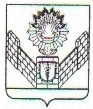 